initial assessment reportRxxxx – Change title change overview[A short executive summary of the change (1-2 sentences)]ContentsSummary[Please provide a summary of the change proposed – i.e. what is the identified issue/change in the existing code that needs to be rectified, how this was identified and why this change needs to be made. Provide details of any activity or analysis that has already been completed]problem statement[The problem statement should address what the problem is; who is experiencing the problem; where and when the problem occurs and why the problem is occurring.]user storiesIMPACTS[Add in any additional commentary to support the impacts captured and explain any unexpected gaps]Cross Code Impacts[Provide the main impacts so that readers have an overview of how the change proposed will affect the other industry codes.]CHANGE PATH AND RESpONSIBLE COMMITTEE[Provide an explanation of how the Change Path and Responsible Committee have been defined. Where a change is Authority Determined, provide the justification based on the Criteria set out in the Change Management Schedule.Provide explanation for the Responsible Committee, based on the document(s) impacted and any justification for ‘upgrading’ or ‘downgrading’ the Committee based on relevance/suitability]PRIORITY status AND URGENCY[Provide any detail that supports/explains the defined Priority Status – e.g. output from the Prioritisation Matrix.If a Change is deemed to be Urgent, confirm the reason/justification, examples: The change needs to be linked to a specific date (e.g. introduction of legislation, system release date, planned consultation or impact assessment timings, etc.); Change is needed quickly to stop an identified issue from escalating significantly, and the detrimental impact would continue/worsen if no change is made; or There are other changes / activities dependent on the progression of the change that need to be completed in a given timescale.]SUMMARY OF CHANGE PROPOSAL PLAN[Explanation of the elements included and excluded from the plan and the justification, with focus on exceptions to a ‘standard’ change plan approach e.g. where SME support is required, where a change will move to PCR without the need for solution development activity]GLOSSARYThis document is classified as WHITE. 
Information is for public, unrestricted dissemination and publication.DOCUMENT VERSIONX.XDATE ISSUEDDD/MM/YYYYDOCUMENT APPROVAL STATUS[APPROVED BY REC CHANGE PANEL/ NOT YET APPROVED BY REC CHANGE PANEL]RESPONSIBLE COMMITTEE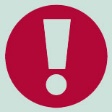 High Impact:[Parties would be detailed here]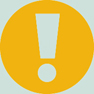 Medium Impact: [Parties would be detailed here]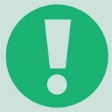 Low Impact:[Parties would be detailed here]1.summary32.problem statement33.user stories34.impacts45.change path and responsible committee46.priority status and urgency 57.summary of change proposal plan58.glossary6LEAD ANALYSTNAMEEMAILtechnical lead NAMEEMAILassurance lead NAMEEMAILRef.user storiesCONSUMER user storiesCONSUMER user storiesC1[As <a type of Consumer>, I want <goal>, so that <reason>]C2C3C4MARKET PARTICIPANT user storiesMARKET PARTICIPANT user storiesM1[As <a Market Participant>, I want <goal>, so that <reason>]M2M3M4REC PARTIES AND SERVICE USERSREC SERVICE PROVIDERSCONSUMERSREC DOCUMENTS / PRODucTSRECCO AND REC CODE MANAGERCHANGE PATHSELF-GOVERNANCE / AUTHORITY DETERMINEDRESPONSIBLE COMMITTEEPRIORITY statusLOW / MEDIUM / HIGH / CRITICALURGENCYSTANDARD / URGENTFROMTOService Provider Impact Assessment issuedDD/MM/YYYYDD/MM/YYYYParty Impact Assessment issueddeadline for alternative change proposal submissionPreliminary Change Report issuedConsultation issuedFinal Change Report issuedresponsible committee decisionAuthority determinationAppeal window closureTERMDEFINITION[Term][Formal definition, taken from REC schedules or other appropriate documents]